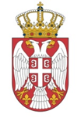 REPUBLIKA SRBIJANARODNA SKUPŠTINAOdbor za evropske integracije20 Broj06-2/326-1622. decembar 2016. godineB e o g r a dZAPISNIK DVANAESTE SEDNICE ODBORA ZA EVROPSKE INTEGRACIJE NARODNE SKUPŠTINE REPUBLIKE SRBIJEČETVRTAK, 22. DECEMBAR 2016. GODINE	Sednica je počela u 14.00 časova.Sednicom je predsedavala predsednica Odbora Marinika Tepić. Sednici su prisustvovali članovi Odbora Vesna Marković, Žarko Mićin, Dušica Stojković, Zvonimir Đokić, Aleksandar Stevanović, Muamer Bačevac, Elvira Kovač i zamenici članova Odbora Milimir Vujadinović, Olivera Pešić, Ivan Karić i Dragan Veljković. Sednici nisu prisustvovali članovi Odbora Gordana Čomić, Nataša Vučković, Petar Jojić, Hadži Milorad Stošić i Mladen Grujić.Sednici Odbora su prisustvovali i Vesna Hreljac Ivanović, pomoćnik ministra finansija, Dejan Hadžić, Sanja Stanković, Lana Janković, Irina Stevanović Gavrović, Sonja Nikolić i Milka Živanović, iz Ministarstva finansija.Na predlog predsednice Odbora, jednoglasno je usvojen:Dnevni redPredlog zakona o izmenama i dopunama Zakona o tržištu kapitala, koji je podnela Vlada (broj 011-3195/16 od 6. decembra 2016. godine), u načelu,Predlog zakona o izmenama i dopunama Zakona o preuzimanju akcionarskih društava, koji je podnela Vlada (broj 011-3192/16 od 6. decembra 2016. godine), u načelu,Predlog zakona o izmenama i dopunama Zakona o akcizama, koji je podnela Vlada (broj 43-3355/16 od 13. decembra 2016. godine), u načelu,Predlog zakona o izmenama i dopunama Zakona o porezu na dodatnu vrednost, koji je podnela Vlada (broj 43-3455/16 od 19. decembra 2016. godine), u načelu,Predlog zakona o izmenama i dopunama Carinskog zakona, koji je podnela Vlada (broj 483-3199/16 od 6. decembra 2016. godine), u načelu,Predlog zakona o proceniteljima vrednosti nepokretnosti, koji je podnela Vlada (broj 464-2847/16 od 14. novembra 2016. godine), u načelu,Pre prelaska na dnevni red usvojeni su zapisnici sa sedme, osme, desete i jedanaeste sednice Odbora.Tačka 1.Predsednica Odbora je otvorila prvu tačku dnevnog reda Predlog zakona o izmenama i dopunama Zakona o tržištu kapitala, u načelu i dala reč S. Stanković, koja je navela da je Predlog zakona delimično usklađen sa direktivom i uredbom iz 2014. godine koje se bave zloupotrebama na tržištu kapitala i da se potpuno usklađivanje sa direktivom i uredbom očekuje se do kraja 2018. godine.U daljoj diskusiji su učestvovali M. Tepić i S. Stanković, a raspravljano je o razlozima zbog kojih će ovaj zakon biti potpuno usklađen tek za dve godine. Predsednica Odbora je stavila na glasanje Predlog zakona o izmenama i dopunama Zakona o tržištu kapitala, u načelu. Predlog zakona je usvojen većinom glasova.Tačka 2.Predsednica Odbora je otvorila drugu tačku dnevnog reda Predlog zakona o izmenama i dopunama Zakona o preuzimanju akcionarskih društava, u načelu i dala reč S. Stanković koja je navela da je ovaj Predlog zakona delimično usklađen sa Direktivom o preuzimanju akcionarskih društava, a potpuno usklađivanje se očekuje do kraja 2018. godine.Predsednica Odbora je stavila na glasanje Predlog zakona o izmenama i dopunama Zakona o preuzimanju akcionarskih društava, u načelu. Predlog zakona je usvojen većinom glasova..Tačka 3.Predsednica Odbora je otvorila treću tačku dnevnog reda Predlog zakona o izmenama i dopunama Zakona o akcizama, u načelu i dala reč S. Nikolić koja je navela da se ovim izmenama vrši dalje usklađivanje Zakona sa direktivama EU u delu koji se odnosi na oporezivanje akcizom cigareta i akcizom kafe. Zakon je usklađen sa direktivama EU a ovim izmenama donosi se i akcizni kalendar za naredne četiri godine.  Predsednica Odbora je stavila na glasanje Predlog zakona o izmenama i dopunama Zakona o akcizama, u načelu. Predlog zakona je usvojen većinom glasova.Tačka 4.Predsednica Odbora je otvorila četvrtu tačku dnevnog reda Predlog zakona o izmenama i dopunama Zakona o porezu na dodatnu vrednost, u načelu i dala reč I. Stevanović Gavrović koja je navela da ove izmene imaju za cilj usklađivanje domaćeg zakonodavstva sa Direktivom 112 iz 2006. godine. Izmene se najvećim delom odnose na mesto prometa usluga, da ne bi dolazilo do dvostrukog oporezivanja ili neoporezivanja.U daljoj diskusiji u su učestvovali M. Tepić i I. Stevanović Gavrović, a raspravljano je o povraćaju poreza na dodatu vrednost na bebi opremu i o danu početka primene ovog propisa.Predsednica Odbora je stavila na glasanje Predlog zakona o izmenama i dopunama Zakona o porezu na dodatnu vrednost, u načelu. Predlog zakona je usvojen većinom glasova.Tačka 5.Predsednica Odbora je otvorila petu tačku dnevnog reda Predlog zakona o izmenama i dopunama Carinskog zakona, u načelu i dala reč V. Hreljac Ivanović koja je navela da su izmene Carinskog zakona rađene radi daljeg usklađivanja našeg zakonodavstva sa propisima EU, posebno u delu koji se odnosi na carinske povlastice za određene kategorije lica.  Dodatno je usklađena i oblast koja se odnosi na podnete zahteve za zaštitu prava intelektualne svojine.Predsednica Odbora je stavila na glasanje Predlog zakona o izmenama i dopunama Carinskog zakona, u načelu. Predlog zakona je usvojen većinom glasova.Tačka 6.Predsednica Odbora je otvorila šestu tačku dnevnog reda Predlog zakona o proceniteljima vrednosti nepokretnosti, u načelu i dala reč D. Hadžiću koji je naveo da su ove izmene urađene u okviru mera na koje se Vlada obavezala u vezi sprovođenja Strategije za rešavanje problematičnih kredita, kao i radi potpunog usklađivanja sa Direktivom EU o hipotekarnim kreditima. Predsednica Odbora je stavila na glasanje Predlog zakona o proceniteljima vrednosti nepokretnosti, u načelu. Predlog zakona je usvojen većinom glasova.Sednica je završena u 14.25 časova.Na sednici Odbora je vođen tonski zapis.SEKRETAR ODBORA                                                           PREDSEDNICA ODBORAAleksandar Đorđević					                    Marinika Tepić